муниципальное бюджетное учреждение дополнительного образования детей «Детская школа искусств №12» городского округа Самара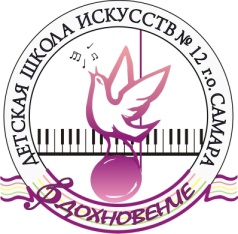 СИСТЕМА РАБОТЫ С ОДАРЁННЫМИ ДЕТЬМИ В  МБУ ДО «ДШИ №12» ГОРОДСКОГО ОКРУГА САМАРА(материалы для СМИ и Интернета)Авторы-разработчики: Ахмоева Е.В. – зам.директора по УВРТерешина С.В.  - методистПедагогический коллектив МБУ ДО «ДШИ №12» г.о. СамараСамара, 2020г.«Каждое дитя до известной степени гений»Шопенгауэр. ВВЕДЕНИЕСостояние системы работы с одарёнными детьми в настоящее время волнует многих. Это связано с тенденциями в развитии образования в сторону его унификации и профильности (профессионализации), ужесточением требований молодёжного рынка труда, отсутствием механизмов социальной поддержки и лифтинга для талантливой молодёжи. Сфера воспитания и развития одарённых детей находится в периферии возможных, коммерчески эффективных способов предоставления образовательных услуг. Большинство одарённых детей, в соответствии с современным имущественным разделением семей, воспитывается в малообеспеченных семьях, не способных оплачивать индивидуализированное образование повышенного уровня. Вместе с тем, интеллектуальный потенциал общества страны во многом определяется адекватностью выявления одарённых детей и работы с ними. Забота об одарённых детях сегодня – это забота о развитии науки, культуры и социальной жизни завтра. В педагогической практике накоплен большой потенциал идей по организации работы с одарёнными детьми. Б. М. Теплов определил деятельностный подход выявления одарённости (по результатам, успехам в какой-либо деятельности), при этом одарённость поделил на общую (к широкому спектру деятельности) и специальную (к определённому виду деятельности). И.Я. Лернер разделял одарённость на интеллектуальную и творческую. А.М. Матюшкин положил в основу развития одарённости творческий потенциал, заложенный в каждом ребёнке и развивающийся в процессе его взросления. Признаками одарённости считал доминирующую роль познавательной мотивации, исследовательскую творческую активность, возможность достижений нестандартных решений, возможность прогнозирования. Н.С. Лейтенес в основу формирования и роста способностей положил социальную среду, в которой исключительные задатки могут как развиваться, так и деградировать. В последние года возникла актуальная необходимость выработки единого подхода к работе с одарёнными детьми, определения общих положений, с которыми, в целом, согласны представители самых разных течений в исследовании и развитии проблемы работы с одарёнными детьми. Такая попытка была предпринята в 1998 году авторским коллективом по созданию «Рабочей концепции одарённости» по заказу Министерства общего и профессионального образования РФ в рамках федеральной целевой программы «Одарённые дети». Концепция дает единую теоретическую базу для решения ключевых проблем одарённости. Потенциальные предпосылки к достижениям в разных видах деятельности присущи многим детям, тогда как реальные незаурядные результаты демонстрирует значительно меньшая часть детей. Талант и одарённость могут проявляться в самых разнообразных интеллектуальных и личностных особенностях. Становление одарённости возможно через целенаправленную работу по её выращиванию, совершенствованию, наращиванию культурного содержания на благоприятной почве задатков.В сфере образования традиционно большое внимание уделяется академической одарённости. При этом, наряду с общей интеллектуальной академической одарённостью, выделяют специальные виды одарённости (музыкальную, художественную, хореографическую, вокальную, социальную, лидерство и т.п.). Одарённость определяется как способность к выдающимся достижениям (актуальная одарённость) и как возможность достижения (потенциальная одарённость) в любой социально-значимой сфере человеческой деятельности. Во внимание необходимо принимать и те способности, которые уже проявились, и те, которые могут проявиться.Дополнительное образование предоставляет каждому ребёнку возможность свободного выбора образовательной области, профиля программ, времени их освоения, включения в разнообразные виды деятельности с учётом их индивидуальных склонностей. Личностно - деятельностный характер образовательного процесса позволяет решать одну из основных задач дополнительного образования: выявление, развитие и поддержка одаренных детей. Дополнительное образование — процесс непрерывный. Он не имеет фиксированных сроков завершения и последовательно переходит из одной стадии в другую. Индивидуально-личностная основа деятельности учреждений этого типа позволяет удовлетворять запросы конкретных детей, используя потенциал их свободного времени. Благоприятные возможности дополнительного образования чётко проявляются, в частности, в сфере художественного развития. Часто приходят дети, одаренность которых уже начала раскрываться. В отличие от большинства школьников они мотивированы на овладение художественно-творческой деятельностью, и это создает условия для плодотворного освоения специальных умений и знаний. Но и здесь, в специальном звене обучения, необходимо соблюдать приоритет содержательных творческих задач, сохраняя за знаниями, умениями, навыками роль средства, не подменяющего собою цель. В дополнительном образовании можно использовать такой мощный ресурс развития одарённости, как единство и взаимодействие искусств, что в обычной школе затруднено предметным расчленением содержания образования. Вместе с тем работа с одарённым ребёнком в дополнительном образовании таит серьёзные опасности. Очень важно не создавать у него «чувства исключительности»: и потому, что оно может не получить подтверждения в дальнейшей жизни, и потому, что детские объединения и студии посещают не только особо одарённые дети, но и те, кому просто доставляет удовольствие заниматься искусством, и отношения с ними должны складываться гармонично. Две другие опасности, к сожалению, нередко исходят от педагогов. Первая — это эксплуатация неординарных способностей ребёнка (вокальных, сценических, музыкальных и т.д.) ради престижа учебного заведения или педагога, что часто идёт во вред самому ребёнку. Вторая — это неосознанное стремление преподавателя реализоваться через детей, что ведёт к кажущейся успешности результата за счёт нивелирования личного эстетического опыта и индивидуальности детей. В обоих случаях одарённый ребёнок оказывается не целью, а средством для решения задач взрослых. Если всех этих трудностей удаётся избежать, то область дополнительного художественного образования становится исключительно значимой для развития одарённого ребёнка, подготавливая его к профессиональному пути в искусстве.1.ПОНЯТИЕ ОДАРЁННОСТИПонятие «одаренность» происходит от слова «дар» и означает особо благоприятные внутренние предпосылки развития. Вообще под одаренностью ребенка понимаются более высокая, чем у его сверстников при прочих равных условиях, восприимчивость к учению и более выраженные творческие проявления. Каких детей называют одаренными? Как происходит их дальнейшее развитие? Что можно сделать для их поддержки? По таким вопросам накоплен немалый опыт.Б.М. Теплов отмечает, «что раннее вовлечение детей в творческую деятельность полезно для общего развития, и вполне отвечает потребностям и возможностям ребенка». При занятиях творческой деятельностью развиваются творческие способности. Способности – это то, что не сводится к знаниям и навыкам, но обеспечивает их быстрое приобретение, закрепление и эффектное использование на практике. «Способности, считает Б.М. Теплов, не могут существовать иначе, как в постоянном процессе развития. Способность, которая не развивается на практике, со временем теряется, так как человек перестает ею пользоваться». Только благодаря постоянным упражнениям, связанным с систематическими занятиями, идет непрерывный процесс поддержки и развития способностей у детей. «Творческие дети – «нестандартные» дети, у них свои мысли, своя позиция, которая отличается от общепринятой. Они иногда увлекаются тем, что непонятно ни сверстникам, ни родителям. Характерными особенностями, основными отличиями одаренных детей являются отличная память, необычайная внимательность, любознательность, стремление к постижению нового и более высокая скорость мышления.Проблема одаренности в настоящее время становится все более актуальной. Это прежде всего связано с потребностью общества в неординарной творческой личности.Неопределенность современной окружающей среды требует не только высокую активность человека, но и его умения, способности нестандартного поведения.Раннее выявление, обучение и воспитание одаренных и талантливых детей составляет одну их главных задач совершенствования системы образования. Однако недостаточный психологический уровень подготовки педагогов для работы с детьми, проявляющими нестандартность в поведении и мышлении, приводит к неадекватной оценке их личностных качеств и всей их деятельности.2.ОСОБЕННОСТИ  ПСИХИЧЕСКОГО РАЗВИТИЯ ОДАРЁННЫХ ДЕТЕЙИсторики и биографы первыми стали выделять особенности мышления и специфические поведенческие характеристики талантливых людей:90 % из них обладали высоким интеллектом, любознательностью, задавали много вопросов, стремились выделиться;75 % выдающихся людей рано «созрели», были не по годам развиты в умственном отношении, отличались нравственностью, критичностью, прямолинейной честностью, были серьезны;почти 90 % из них были настойчивы, обладали сильной волей и ярко выраженным стремлением к высоким достижениям;по крайней мере 75 % были усердными тружениками, хорошо переносили одиночество и отличались твердостью. Они получали удовлетворение от своей работы, были экспрессивны, открыты духовному опыту и фантазиям.Также биографы отметили, что будущие гении:Рано овладели знаниями в избранной сфере.Проявляли высокий интеллект, хорошую память.Были увлечены своим делом, энергичны.Демонстрировали ярко выраженную независимость, стремление работать в одиночку, индивидуализм.Умели контролировать себя.Имели стремление контактировать с другими одаренными, юными и взрослыми.Умели извлекать практический опыт и быстро приобретать художественный и интеллектуальный опыт.Многие выдающиеся люди - ученые, художники, управленцы - имели ряд личностных качеств, существенно отличавших их от других людей, которые и обеспечивали им успех в жизни. Естественно предположить, что формирование и развитие этих качеств у детей можно рассматривать как залог будущих выдающихся достижений, а, следовательно, и как специальную педагогическую задачу по развитию творческих способностей.Предложенный ниже перечень характеристик творца не полон, но одно очевидно - те качества, что мы описываем, бесспорно, отличают истинного творца от посредственного человека. Многие из них в разной степени свойственны всем людям, но уровень, на котором они проявляются, различен.1.ОСОБЕННОСТИ ПОЗНАВАТЕЛЬНОГО РАЗВИТИЯ ОДАРЁННЫХ ДЕТЕЙЛюбознательностьОдной из первых характеристик, отличающих одаренного человека, традиционно считают любознательность. Любовь к познанию, или любознательность, берет свое начало от любопытства. Любопытство - жажда новизны, интеллектуальной стимуляции, потребность в «умственных впечатлениях», характерна для каждого здорового ребенка.Любознательность, образно говоря, - следующий уровень развития познавательной потребности. Для ее становления важны не только умственные способности, но и чувства, мотивы. У значительной части детей любопытство так и не перерастает в любознательность, их поисковая активность, проявляющаяся в интересе к исследованию окружающего мира, носит лишь ситуативный, неустойчивый характер. Любознательность, проявившись довольно рано, на всех возрастных этапах продолжает оставаться важнейшей отличительной чертой талантливого человека. Становление любознательности возможно лишь благодаря еще одной важной особенности, отмеченной в ряде исследований. Речь идет об эмоциях. Эмоции, как известно, индикатор наличия потребностей и степени их удовлетворения. Проявления любознательности тесно связаны с действием центра положительных эмоций. Изучавшие этот процесс исследователи говорят о том, что умственно одаренные дети получают удовольствие от умственного напряжения, подобно одаренным спортсменам, получающим удовольствие от повышенных физических нагрузок.Конечно, кроме эмоций есть еще такая форма психического отражения, как воля. Нет необходимости говорить о ее важности и значимости с точки зрения развития детской одаренности. Обратимся сразу к ее механике. Воля наиболее отчетливо обнаруживает ту потребность, которая устойчиво доминирует в структуре мотивационно-потребностной сферы личности. Воля и сама представляет собой специфическую потребность - потребность преодоления. Итак, при воспитании творца очень важно, чтобы любопытство вовремя переросло в любовь к знаниям - любознательность, а последняя - в устойчивое психическое образование.Одаренным детям в большей степени, чем их сверстникам, свойственно стремление к познанию, исследованию окружающего мира. Одаренный ребенок не терпит ограничений на свои исследования, и это свойство, проявившись довольно рано, на всех возрастных этапах продолжает оставаться его важнейшей отличительной чертой. Лучший способ личностного развития, настоящий залог интеллектуального превосходства - искренний интерес к миру, проявляющийся в поисковой активности, в стремлении использовать любую возможность, чтобы чему-нибудь научиться.Сверхчувствительность к проблемамОдно из важнейших качеств истинного творца - способность удивляться и видеть проблемы и противоречия, в особенности там, где другим все представляется ясным и понятным. Познание начинается с удивления тому, что обыденно. «...только для того, кто не привык самостоятельно мыслить, не существует проблем; все представляется само собой разумеющимся лишь тому, чей разум еще бездействует», - писал С. Л. Рубинштейн. Подобная «слепота», выраженная в неспособности воспринимать новое, обычно свойственна ограниченным людям, независимо от степени их образованности или общественного статуса. Томас Эдисон утверждал, что мозг среднего человека не воспринимает и тысячной доли того, что видит глаз.Сверхчувствительность к проблемам необходима в любой творческой деятельности и является качеством самостоятельно мыслящего человека. Это качество отличает того, кто не может удовлетвориться чужим поверхностным решением проблемы, того, кто способен преодолеть господствующее мнение, какие бы авторитеты за ним не стояли.Развитие сверхчувствительности к проблемам либо подавление ее многие исследователи связывают в первую очередь с характером обучения. Догматичное содержание в сочетании с доминированием репродуктивных методов обучения - основные факторы, подавляющие детскую сверхчувствительность к проблемам. И напротив - проблемное, ориентированное на самостоятельную исследовательскую практику ребенка, обучение развивает как эту способность, так и другие необходимые для творчества качества. Эта мысль, относится к числу общеизвестных, но, к сожалению, отнюдь не к числу общепризнаваемых в массовой педагогической практике.Развитие этой способности тесно связано с умением менять точку зрения на проблему. Именно это свойство часто и обеспечивает прорыв к неизвестному ранее.Люди часто относятся к новым сведениям и открытиям с большим недоверием, особенно к тем открытиям, которые существенно меняют привычные взгляды. Многие, к сожалению, не только не обладают способностью тонко чувствовать, видеть проблемы, но часто просто отказываются замечать то, на что им прямо указывают их выдающиеся современники.Надситуативная активность (познавательная самодеятельность)Речь идет о стремлении к постоянному углублению в проблему, способности к «ситуативно не стимулируемой деятельности»). Так, для одаренного ребенка решение задачи не является завершением работы. Это начало будущей, новой работы. Это способность видеть в предмете нечто новое, неявное, такое, что не видят другие.Это качество одаренного человека интуитивно использовал известный физик Эрнест Резерфорд при отборе молодых сотрудников. Он нашел оригинальный способ отбора новых кадров для научной работы. Каждому вновь принятому молодому исследователю он, как и положено руководителю, давал задание. Если, выполнив это задание, сотрудник приходил вновь и спрашивал, что ему делать дальше, - его увольняли. В команде оставался лишь тот, для кого решение первой поставленной задачи становилось не завершением задания, а началом новой работы, которую он определял для себя сам.Высокий уровень развития логического мышленияМножество специальных исследований проведено с целью выяснить, помогает ли в творчестве умение мыслить логически. Единого ответа на этот вопрос пока нет. Разные специалисты, ссылаясь на собственные эксперименты, говорят диаметрально противоположное.Выделяют три основных позиции: первая отказывается от какого бы то ни было разделения этих функций; эта точка зрения характерна для большинства отечественных ученых;вторая строится на утверждении, что между интеллектом и креативностью существуют пороговые отношения; для проявления креативности нужен интеллект не ниже среднего, или «нет глупых креативов», но есть «нетворческие интеллектуалы»;третья утверждает, что интеллект и креативность - независимые, ортогональные способности; при максимальном снятии регламентации деятельности в ходе тестирования креативности результаты ее измерения у детей не зависят от уровня их интеллекта. Повышенный интерес к дивергентным задачамТворцов с детства отличает то, что они не боятся дивергентных задач (задач, имеющих не один, а множество правильных ответов). Люди, не склонные к творчеству, исследовательскому поведению, предпочитают задачи, имеющие ясные алгоритмы решения и один-единственный правильный ответ. Ситуации неопределенности, с неизбежностью возникающие при решении дивергентных задач, их раздражают и даже пугают.Способность решать дивергентные задачи - важнейшее условие успеха в творческой деятельности: научном поиске, создании произведений искусства, руководящей работе, предпринимательстве. Таковы практически все важные задачи, решаемые человеком в жизни: какую избрать профессию? где жить? как общаться с окружающими? с кем создавать семью? как отдыхать?Но при традиционном, в особенности для отечественного образования, подходе, задачи дивергентного типа - большая редкость в обучении. Практически все задачи, используемые в традиционном обучении, относятся к числу конвергентных, то есть условия задачи предполагают существование лишь одного, единственно верного ответа, который может быть вычислен путем строгих, логических рассуждений на основе использования усвоенных правил и алгоритмов (законы, теоремы и др.).Одаренные дети заметно отличаются от сверстников повышенным интересом к открытым дивергентным задачам, явно предпочитая их заданиям конвергентного типа. Создаваемые этими задачами ситуации с различной, в том числе и высокой степенью неопределенности не подавляют, а напротив, мобилизуют и стимулируют активность ребенка.В дивергентных задачах конечный мыслительный продукт (ответы) не выводится напрямую из условий. Решение их требует поиска разных подходов, допускает и частично предполагает их сопоставление. А невыводимость ответов из самого условия и проявляющаяся таким образом недосказанность требуют не просто мобилизации и объединения уже полученных знаний, а интуиции, озарения (инсайта).Большинство людей испытывает дискомфорт в ситуациях, когда необходим выбор, когда требуется самостоятельность в принятии решений. Стремление использовать в своих интересах нестабильность, неоднозначность, все то, что раздражает обыкновенных людей, и есть одна из главных черт творца.Оригинальность мышленияСпособность выдвигать новые, неожиданные идеи, отличающиеся от широко известных, банальных, обычно называют оригинальностью мышления. Проявляется эта особенность в мышлении и поведении ребенка, в общении со сверстниками и взрослыми, во всех видах деятельности. Оригинальность (либо ее отсутствие) ярко выражается в характере и тематике самостоятельных рисунков, сочинении историй, конструировании и других продуктах детской деятельности.Многие специалисты рассматривают оригинальность мышления как одну из основных особенностей мышления творчески одаренного человека. При этом наряду со способностью продуцировать оригинальные идеи возможен и другой способ творчества - разрабатывать существующие. Если первый способ особенно ценится в творчестве научном и техническом, то второй - в художественном.Оригинальность творческого человека естественна, она не похожа на нарочитое желание выделиться. Порой она вызывает удивление или насмешки окружающих. Гибкость мышленияСпособность быстро и легко находить новые стратегии решения, устанавливать ассоциативные связи и переходить (в мышлении и поведении) от явлений одного класса к другим, часто далеким по содержанию, называют гибкостью мышления.Высокий уровень гибкости мышления - явление редкое, как и крайнее выражение его противоположности - инертность, ригидность мышления. Поэтому наличие первого свидетельствует об исключительности, характерной для одаренных детей.Гибкость мышления тесно связана с богатством и разнообразием прошлого опыта ребенка (объем знаний, умений, навыков и т. п.), однако полностью им не определяется. Так, в некоторых ситуациях объем знаний не только не содействует генерированию новых идей и стратегий, но напротив, выступает как сдерживающий фактор. Само по себе количество информации еще не является гарантией способности к комбинированию и созданию на этой основе новых идей и стратегий. Решающим фактором, содействующим развитию этой интеллектуальной характеристики, выступает не сам опыт, а методы его усвоения.Продуктивность мышления (легкость генерирования идей) Это качество обычно рассматривают как способность к генерированию большого числа идей. Оно очень близко предыдущему, но характеризует несколько иную грань одаренности. Чем больше идей, тем больше возможностей для выбора из них оптимальных, сопоставления, развития, углубления и т. п. Обилие идей, с одной стороны, является основой, с другой - необходимой предпосылкой творчества.Большое количество идей характерно для одаренного человека как реакция на проблемную ситуацию. Новая идея в данном случае не просто ассоциативное объединение нескольких первичных, более простых идей и понятий. Соединение этих первичных идей и понятий должно быть содержательно оправдано, а происходит это лишь в случае отражения объективных явлений и отношений, стоящих за данными понятиями. При этом сами возникающие такого рода идеи могут выглядеть совершенно нереальными на первый взгляд, но при глубоком изучении часто именно они служат базовыми для принципиально новых подходов и решений.Легкость генерирования идей тем выше, чем меньше давление стереотипов, которые приобретаются в процессе усвоения опыта (знаний, умений, навыков) и часто прямо диктуются его содержанием. Ребенок относительно свободен от этого в силу ограниченности своего опыта, и если мы ставим задачу развития способности легко генерировать идеи не только у одаренных, которым данное качество присуще в большей степени, но у всех детей, то следует подумать не только о методах усвоения опыта, но и о его содержании.Легкость ассоциированияЛегкость ассоциирования может быть представлена как способность к выработке обобщенных стратегий на основе скрытых от обычного взгляда связей и отношений и их дальнейшей детализации. Она выражена наиболее явно в умении находить аналогии там, где традиционно они не усматриваются, в способности найти путь к решению проблемы, используя различную, в том числе и кажущуюся посторонней, информацию. Возможным это становится при наличии умения видеть связи между разными явлениями, событиями, далекими по содержанию. Одаренный ребенок способен значительно продуктивнее, чем его сверстники, воспринимать связи и отношения между явлениями, предметами, событиями и даже концепциями. Эти связи в силу наличия данной и других способностей могут быть нетрадиционными и непривычными, что, как известно, и составляет основу творчества.Легкость ассоциирования проявляется не только в умении находить простые и сложные аналогии, а затем на этой основе создавать нечто новое. Она может выражаться в метафоричности мышления, в способности находить соответствие между двумя различными сферами существования и связывать их между собой.Способность к прогнозированиюСпособность к прогнозированию свойственна не только одаренным, но и всем детям. Человек, решая мыслительную задачу, тем самым хотя бы в минимальной степени предвосхищает (прогнозирует) искомое будущее решение. У одаренных детей это качество выражено настолько ярко, что распространяется не только на процесс решения учебных задач, но и на самые разные проявления реальной жизни.Способность предвидения, базирующаяся на подсознании, простирается значительно дальше ограниченных пределов поля сознания. Интуитивное мышление - особый талант, нуждающийся в развитии. На основе феномена глубины прогнозирования построен ряд психодиагностических методик.Способность к прогнозированию в значительной степени зависит от степени развития таких характеристик личности как: склонность к задачам дивергентного типа, гибкость мышления, легкость генерирования идей, легкость ассоциирования. Интегральный характер данного личностного свойства позволяет считать его одним из основных признаков одаренности.Высокая концентрация вниманияДля одаренного ребенка характерна повышенная концентрация внимания. Выражается это, во-первых, высокой степенью погруженности в задачу; во-вторых, возможностью успешной настройки внимания даже при наличии помех на восприятие информации, относящейся к выбранной цели. Отсюда такая отличительная черта одаренного ребенка, как склонность к сложным и сравнительно долговременным заданиям. Данное качество трудно оценить иначе как положительное, но именно оно часто становится причиной трудностей, возникающих у одаренного ребенка в условиях массового обучения. Обычный ребенок старшего дошкольного и даже младшего школьного возраста обладает довольно «низким порогом отключения», что выражается в быстрой утомляемости, в неспособности долго заниматься одним делом, в неустойчивости внимания. Практически прямо противоположные качества демонстрируют одаренные дети: ребенок часто бывает поглощен заинтересовавшим его занятием настолько, что его практически невозможно отвлечь, причем заниматься своим делом он способен длительное время, может возвращаться к нему в течение нескольких дней. Это качество проявляется у одаренных детей довольно рано. Многие исследователи склонны считать его важнейшим индикатором одаренности: в нем находит выражение уже отмеченное ранее единство мотивации, непосредственно связанной с содержанием деятельности, и творческих умений ребенка в сферах, где реализуются его творческие способности.Способность концентрировать собственное внимание на каком-либо объекте тесно связана с таким явлением как способность центральной нервной системы создавать очаги активности и очаги торможения. Очаг активности в головном мозгу, подчиняющий себе все остальные нервные клетки, находящиеся в состоянии возбуждения, получил название доминанты. Благодаря этой способности мозга посторонние факторы не только не отвлекают от стремления достичь главной цели, но напротив, даже усиливают это стремление. Вокруг активного очага возбуждения всегда формируется зона торможения.Отличная памятьВсе специалисты среди качеств, характерных для категории одаренных детей, обязательно отмечают феноменальную память. О возможностях памяти одаренных сложено немало легенд. Но при этом на бытовом уровне, в семье, а нередко и в школе можно столкнуться с противопоставлением памяти и мышления, эрудита и мыслителя.Действительно, человек может хранить в своей памяти гигантский объем информации, и формально ему невозможно отказать в звании «эрудита» или «ученого». Но ум и эрудированность совсем не одно и то же.Синтез способностей к запоминанию и качеств, отмеченных выше, порождает часто замечаемое у одаренных детей стремление к классификации, систематизации информации, опыта, идей. На практике это нередко выражено в склонности к коллекционированию.Способность к оценкеСпособность к оценке - производная критического мышления. Она предполагает возможность оценки продуктов собственной деятельности, а также понимание как собственных мыслей и поступков, так и действий, мыслей и поступков других людей.Способность к оценке обеспечивает самодостаточность, самоконтроль, уверенность одаренного, творческого ребенка в самом себе, в своих способностях, в своих решениях, определяя этим его самостоятельность, неконформность и многие другие интеллектуальные и личностные качества.Талант обычно довольно точно осознает масштаб того или иного своего достижения, хотя иногда его оценка и расходится с мнением общества. Математик Льюис Кэрролл вряд ли мог предполагать, что войдет в число самых известных людей мира не как ученый, а как автор детской сказки. Исаак Ньютон главное свое достижение видел вовсе не в создании физической теории, а в денежной реформе, которую он провел в Англии, будучи директором монетного двора.2. ОСОБЕННОСТИ СКЛОННОСТЕЙ И ИНТЕРЕСОВ ОДАРЁННЫХ ДЕТЕЙУже в детстве об уровне творческой одаренности можно судить по интересам и склонностям человека. У одаренных детей они часто очень широки и при этом устойчивы и осознанны. Это проявляется в особом упорстве в достижении цели.Маленький музыкант может часами отрабатывать сложные навыки игры на инструменте без всякого принуждения со стороны взрослых. Начинающий натуралист готов к любым жертвам ради возможности наблюдать животных в природе или держать дома своих питомцев. Такая нацеленность, приверженность делу служит одним из самых точных показателей одаренности. Не случайно опытные преподаватели готовы сверхурочно заниматься со страстно жаждущим знаний учеником, даже если тот пока не проявляет особо выдающихся способностей и кажется многим «неперспективным».Другое свойство, характерное для значительной части одаренных детей, - широта интересов. Им многое удается, многое по душе и потому им хочется попробовать себя в самых разных сферах. Нередко обилие увлечений приводит к нерациональной с точки зрения прагматичных взрослых трате сил. Однако широта интересов - совершенно естественно явление для детского и подросткового возраста. Погружаясь на время в разные занятия, человек лучше изучает себя, обогащается как личность, осваивает новые ценные навыки. Учится комбинировать, находить ассоциативные связи, нестандартные решения. Конечно, возможна и нерациональная трата сил. Однако вряд ли посторонний наблюдатель способен определить в каждом конкретном случае, чего больше в совмещении интересов - плюсов или минусов. Видимо, правильнее было бы довериться в этом отношении интуиции самого одаренного человека, даже если он пока ребенок.Разноплановость интересов предохраняет от «зацикленности», которая нередко бывает свойственна таланту. Человек, полностью посвятивший себя одному делу, одной идее, приносит ей в жертву - вольно или невольно - многие другие жизненные ценности. 3. ОСОБЕННОСТИ СОЦИАЛЬНОГО РАЗВИТИЯ ОДАРЁННЫХ ДЕТЕЙСтремление к самоактуализацииСтремление раскрыть свой внутренний потенциал многие исследователи считают главным побудительным мотивом творчества человека. Существенный вклад в разработку данной проблематики внес известный американский психолог А. Маслоу. Он считал, что люди изначально, генетически мотивированы для поиска личных целей, и это делает их жизнь значительной и осмысленной. В целом развитие человека он представлял как восхождение по "лестнице потребностей", где высшим - пятым - уровнем является потребность в самоактуализации, самореализации в творчестве. Таким образом, стремление к самоактуализации - это стремление человека постоянно воплощать, реализовывать, "опредмечивать" себя, свои способности, свою сущность. У людей, склонных к самоактуализации, по мнению А. Маслоу, доминирующим мотивом поведения чаще всего является радость от использования своих способностей, и этим они отличаются от тех людей, которые стремятся удовлетворить потребности в том, чего им недостает. А. Маслоу утверждал, что творчество является неотъемлемой характеристикой самой природы человека, а творческие способности не удел избранных, они заложены в каждом из нас. Но при этом самоактуализация на практике - большая редкость. Ее достигают лишь около 1 % всех родившихся. Большинство людей по разным причинам так и не раскрывают свой творческий потенциал.ПерфекционизмТворчески одаренных людей отличают некоторые черты личности и способы взаимоотношений с окружающими. Например, перфекционизм (от англ. perfect – «совершенный»). Это стремление делать все наилучшим образом, стремление к совершенству даже в малозначительных делах. Это качество проявляется уже в раннем возрасте, когда ребенок не удовлетворяется результатом, пока не достигает максимального для себя уровня (интеллектуального, эстетического, нравственного). Он готов переписывать сочинение из-за одной помарки, заново собирать сложную модель, если ему пришло в голову, как ее можно усовершенствовать, и т. п.Следствием этого постоянного стремления к совершенству нередко становится столь же постоянное чувство недовольства собой, которое отражается на самооценке, а порой становится причиной неврозов и депрессий. Выраженный слишком сильно перфекционизм парализует волю человека, делает для него невозможным завершение любой работы: ведь всегда можно найти еще что-нибудь, нуждающееся в исправлении и улучшении. СамостоятельностьСамостоятельность как личностное свойство предполагает: во-первых, независимость суждений и действий, способность самому, без посторонней помощи и подсказки, реализовывать важные решения; во-вторых, ответственность за свои поступки и их последствия; в-третьих, внутреннюю уверенность в том, что такое поведение возможно и правильно.Самостоятельность базируется в первую очередь на способности к оценке, умении регулировать собственное поведение и эмоции, на социальной автономности, смелости и склонности брать на себя ответственность. Люди, склонные к самостоятельности, отличаются большей избирательностью и интеллектуальностью. Самостоятельность - это практически всегда риск. Самостоятельность формируется всем стилем жизни, побуждающим человека с детства принимать решения, совершать поступки и нести за них ответственность. Развитие самостоятельности не может проводиться по определенным рецептам. Главным фактором, подавляющим формирующуюся в ребенке самостоятельность, является тотальный внешний контроль, выражающийся в жестких дисциплинарных требованиях, не допускающих индивидуальных вариаций. Но не менее вредными оказываются в этом случае и вседозволенность, и тепличная атмосфера, ограждающие ребенка от проблем и возможности принятия самостоятельных решений. Социальная автономностьСоциальная автономность очень близка самостоятельности и нередко приводит к трудностям во взаимоотношениях. Учителя, родители, сверстники нередко бывают, нетерпимы к самостоятельной позиции творчески одаренного ребенка. Чем ниже уровень развития окружающих, тем менее тактичны и внимательны они к ребенку, тем чаще могут прибегать к насилию.С социальной автономностью связана и отмечаемая многими исследователями неприязнь творчески одаренных детей к традиционному обучению. Они редко бывают отличниками, а порой и вовсе не считаются хорошими учениками. Занятия в традиционном стиле, ориентированные на простое воспроизводство полученных от учителя сведений, кажутся им скучными и неинтересными. А к их исследовательским порывам наше образование, как правило, не готово. Результатом во многих случаях становится скрытый или явный конфликт с педагогами.Неприятие конформизма, свойственное творчески одаренному ребенку старшего дошкольного и младшего школьного возрастов, не следует отождествлять с интеллектуальным и нравственным нигилизмом. Многочисленные исследования их сверстников свидетельствуют о том, что этот возрастной период - период ярко проявляемых склонностей к подражанию, уподоблению старшим. Подражательность многих действий и высказываний в эти годы традиционно считается важным условием умственного развития. Внушаемость, впечатлительность ребенка этого возраста, склонность вере в истинность того, чему его учат, направленность умственной активности на то, чтобы повторить, внутренне принять внешние требования, - все это создает благоприятные условия для обогащения и развития психики.Впечатлительность, внушаемость, склонность и способность к умственным и практическим действиям на основе предложенного образца свойственны одаренному ребенку так же, как и его сверстнику, однако это не является главным, определяющим в его познавательной деятельности и поведении. Для него характерна относительная свобода от общепринятых ограничений, он не склонен добиваться успеха в ситуациях, требующих нормативного поведения и деятельности по образцу.ЭгоцентризмИ одаренные дети, и в большей мере их «нормальные» сверстники часто не понимают, что окружающие существенно отличаются от них и в мыслях, и в желаниях, и в поступках. Это качество свойственно и многим взрослым, но если эгоцентризм взрослого в значительной мере результат эгоизма, то эгоцентризм ребенка имеет иную природу. Он закономерен и определен особенностями возрастного развития. Выражается это в неспособности встать на позицию другого человека, что связано с ограниченностью опыта ребенка. У большинства людей с возрастом это проходит.Многие исследователи отмечают высокую степень выраженности эгоцентризма именно у одаренных детей.
Они утверждают, что чем лучше знаешь что-либо, тем больше шансов в связи со своим знанием вести себя эгоцентрически.Эгоцентризм, как всякое сложное личностное свойство, нельзя рассматривать упрощенно, одномерно. При внимательном, глубоком изучении выявляется, что в одних сферах он проявляется у одаренного ребенка ярче, чем у «нормального», в других, наоборот, выражен меньше. Познавательный эгоцентризм. Эгоцентризм проявляемый в познавательной наиболее характерен для одаренных детей как дошкольного, так и младшего школьного возрастов. Одаренные дети практически неспособны понять, как то, что просто и понятно им, не могут постичь окружающие. Данный вид эгоцентризма отличается устойчивостью и в значительной мере сохраняется в дальнейшем. Моральный эгоцентризм. Одаренному ребенку так же, как и его «нормальному» сверстнику, бывает нелегко выявить основания моральных действий и поступков других людей. Однако в этом плане одаренный ребенок
часто обнаруживает превосходство над сверстниками. Более высокий уровень умственного развития, способность улавливать причинно-следственные связи, глубже и тоньше воспринимать происходящее - все это создает хорошую базу для понимания мотивов поведения других людей. Поэтому моральный эгоцентризм свойственен одаренному ребенку в меньшей степени, чем обычным детям, и преодолевается он легче.Коммуникативный эгоцентризм. Первооткрыватель детского эгоцентризма известный швейцарский психолог Ж. Пиаже много наблюдал за речью дошкольников. Он и определил, что в большинстве случаев маленький ребенок в своей речи не пытается поставить себя на место слушающего.Детям, обучающимся в экспериментальной школе, было дано необычное задание. Психолог прочитал им неоконченный рассказ и попросил его продолжить. Рассказ был очень коротким: «Сережа жил на двенадцатом этаже большого многоэтажного дома. Однажды мальчик обнаружил на балконе газету, которую вчера читал его папа. Сережа тут же придумал интересную игру - он стал рвать эту газету и бросать клочки бумаги с балкона. Они красиво кружились в воздушных потоках и падали на газон, тротуар, на деревья...»Представь, что ты друг этого мальчика. Ты шел по тротуару и увидел, чем занимается твой товарищ. Что бы ты сказал ему и что бы ты сделал? Затем представь, что ты милиционер... бабушка этого мальчика... его сестра... его папа или мама... и т. д.Ответы детей показали, что большинство отвечает стереотипно. Роли меняются, а ответы остаются неизменными. Иная картина наблюдается у одаренных детей, они легче встают на позицию другого человека.Эгоцентризм, проявляющийся у одаренного ребенка, не следует относить к числу негативных качеств. Он практически не имеет ничего общего с эгоизмом и реально проявляется только в познавательной сфере. Где опять-таки одаренный ребенок думает об окружающих лучше, чем они есть на самом деле. Эгоцентризм в данном случае - особенность возрастного развития. Сложность преодоления познавательного эгоцентризма определяется не трудностью восприятия одаренным ребенком иной точки зрения: она зависит от оптимистичной веры одаренного ребенка в интеллектуальные способности окружающих. Все это ни в коей мере не ставит под сомнение важность педагогической работы по преодолению эгоцентризма у одаренных детей. Свойственная одаренным детям неспособность выработать терпеливое и дружелюбное отношение к менее одаренному человеку часто ведет к разочарованию, желчности и мизантропии.Несколько легче одаренным ребенком преодолевается моральный и коммуникативный эгоцентризм, основой чего являются высокие умственные способности и формирующиеся на этой базе более высокие способности к метапознанию.ЛидерствоНастоящий лидер - редкое явление, дар, истинный лидер всегда творец. Но не всякий творец способен быть лидером.В общении со сверстниками одаренный ребенок довольно часто берет на себя роль руководителя и организатора групповых игр и дел. Многие исследователи выделяют в качестве одной из важных черт одаренных детей - склонность командовать другими детьми. Но стоит рассмотреть это явление более внимательно. Проявляемые таким образом организаторские способности одаренного ребенка в большинстве случаев основываются не на суггестивных возможностях (способности воздействовать на других людей), не на умении настоять на своем и даже не на способности ладить с другими людьми, как у взрослого. Основная причина склонности одаренного ребенка к командованию сверстниками - его интеллектуальное превосходство над ними, гибкость и беглость его мышления. Он лучше других представляет себе наиболее эффективный характер развития игровых действий, прогнозирует возможные ошибки и несоответствия игрового поведения и, предупреждая их, берет на себя роль лидера. Это довольно отчетливо проявляется на уровне старшего дошкольного возраста. У младших школьников ситуация несколько изменяется. Часть одаренных детей перестает интересоваться коллективными играми, предпочитая им индивидуальные игры и занятия. Основные причины: полученный ранее негативный опыт общения со сверстниками в коллективных играх (обычно результат педагогических недоработок); особенности характера (темперамента), следствием которых является не стремление утвердиться в роли лидера, а интерес к определенной деятельности. Выражено это обычно в увлеченности углубленной интеллектуальной работой, самодостаточности.Для одаренных детей характерно опережающее познавательное развитие. Отличаясь широтой восприятия, они остро чувствуют все происходящее в окружающем их мире и чрезвычайно любопытны в отношении того, как устроен тот или иной предмет. Они способны следить за несколькими процессами одновременно и склонны активно исследовать все окружающее. Они обладают способностью воспринимать связи между явлениями и предметами и делать соответствующие выводы; им нравится в своем воображении создавать альтернативные системы. Отличная память в сочетании с ранним языковым развитием и способностью к классификации и категоризированию помогают такому ребенку накапливать большой объем информации и интенсивно использовать ее. Одаренные дети обладают большим словарным запасом, позволяющим им свободно и четко излагать. Однако ради удовольствия они часто изобретают собственные слова. Наряду со способностью воспринимать смысловые неясности, сохранять высокий порог восприятия в течение длительного времени, с удовольствием заниматься сложными и даже не имеющими практического решения задачами одаренные дети не терпят, когда им навязывают готовый ответ. Они отличаются продолжительным периодом концентрации внимания и большим упорством в решении той или иной задачи.3.ОРГАНИЗАЦИЯ РАБОТЫ С ОДАРЁННЫМИ ДЕТЬМИ В  ДШИ №12 Деятельность педагога детской школы искусств по воспитанию юных дарований сложна и многогранна. В ней можно различить две взаимосвязанные стороны. Одна из них – передача преподавателем ученику своих знаний, умений, приемов исполнительского мастерства, своего отношения к искусству, а другая – раскрытие, выявление и взращивание лучших задатков, заложенных в ребенке. Достигнуть и того, и другого невозможно без индивидуального подхода к каждому ученику. Особое внимание, конечно, должно уделяться одаренным детям. На современном этапе развития нашего общества внимание к детям, опережающим сверстников, с признаками незаурядного интеллекта, — актуальнейшая задача любой школы и, в первую очередь, музыкальной.Из года в год детская школа искусств  гостеприимно открывает двери для талантливых детей, стремящихся познать, что же такое музыкальное искусство, и научиться проявлять себя как художника в широком смысле этого слова. Для преподавателя с приходом каждого нового ученика встает вопрос: каковы способности данного ребенка, как их развить? Насколько он одарен? Что такое одаренность и в чем она выражается?Понятие «одаренность» происходит от слова «дар» и означает «особо благоприятные внутренние предпосылки развития». Под одаренностью ребенка понимается более высокая, чем у его сверстников при прочих равных условиях, восприимчивость к учению и более выраженные творческие проявления. Каких же детей можно назвать одаренными?  Для музыкантов истинная одаренность обнаруживает себя в своеобразии, свободе и продуктивности музыкального самопроявления, в таинственном даре «уметь раньше, чем знать» (например, мыслить гармонически раньше, чем узнаешь законы гармонии и музыкального языка). Отсюда – впечатление какой-то удивительной «зрелости, без созревания», которое обычно больше всего поражает в одаренных людях. Выдающиеся музыкальные способности обнаруживаются, как правило, до семи лет. Одаренные дети способны с необычайной интенсивностью концентрироваться на музыкальных занятиях, исключая все другие, в том числе и общение с окружающими. Музыкально одаренные дети рано выделяются очень быстрым и прочным запоминанием музыки. С четырех-пяти лет у них наблюдается склонность импровизировать, фантазировать на инструменте. Исследователи отмечают, что к девяти -десяти годам одаренные дети (в отличие от других) начинают остро чувствовать различие между прекрасным и приятным, их эстетическое чувство рано обретает художественную зрелость, определяющую дальнейшее развитие музыкального дарования.Б.М.Теплов в своем труде «Психология музыкальных способностей» отмечает, что главным признаком музыкальности является переживание музыки как выражения некоторого содержания. Проанализировав и обобщив примеры разносторонней творческой одаренности многих выдающихся музыкантов, к общим моментам музыкальной одаренности Б.М.Теплов отнес силу, богатство и инициативность воображения, обилие зрительных образов, устойчивость творческого внимания, волевые и другие особенности личности человека. С. И. Савшинский характеризует музыкальную одаренность пианиста, исходя из исполнительской деятельности ученика, и предлагает следующую классификацию ее качеств: художественные (проникновенность, содержательность, артистичность и эмоциональность исполнения); технические (виртуозность, точность игры) эстетические (тембровое богатство звучания).Итак, одаренность – это сочетание ряда способностей, обеспечивающее успешность (уровень и своеобразие) выполнения определенной деятельности. При этом все входящие в структуру одаренности компоненты должны составлять целостную функциональную систему, взаимодействовать друг с другом. Опытный педагог знает, что детская одаренность – явление неустойчивое, нестабильное, зависящее от массы условий и, следовательно, крайне нуждающееся в грамотном психолого-педагогическом сопровождении и поддержке.Глубоко изучая ученика, педагог обязан справедливо оценивать стороны его личности, его отношение к музыке, склонности и намерения, уметь вовремя поддержать, направить, вдохновить. В чутком отношении педагога к исполнению ученика – залог тесного контакта в совместной работе и  возможность дальнейших творческих достижений. Для педагога, увлеченного своим трудом, нет большей радости, чем наблюдение плодов своего труда – творческих достижений ученика. Работа с одаренными детьми – сложный, но увлекательный процесс, направленный на самореализацию ребенка как творческой личности, его всестороннее  развитие. Во время индивидуальных занятий формируется эмоциональная сфера ребенка, развивается мышление, он познает красоту мира и себя в нем.С появлением в музыкальной школе каждого нового одаренного ученика и дальнейшим раскрытием его талантов выполняется основная задача обучения – воспитание культурных, интеллектуально и эмоционально развитых молодых людей, способных применять свои способности в любой области деятельности, являющихся преемниками традиций классической школы и сохраняющих духовный потенциал народа – нашего достойного будущего.4.СИСТЕМА РАБОТЫ С ОДАРЕННЫМИ ДЕТЬМИ В МБУ ДО «ДШИ №12» г.о. Самара.«Давно замечено, что таланты являются всюду и всегда, где и когда существуют условия, благоприятные для их развития» Плеханов         Созданная в МБУ ДО ДШИ №12 г.о. Самара система работы с одаренными детьми выстраивается в соответствии с основополагающими федеральными документами: Концепция общенациональной системы выявления и развития молодых талантов (утв. Президентом РФ 3 апреля 2012 г. № Пр-827), Указ Президента Российской Федерации от 07.05.2012 № 599 «О мерах по реализации государственной политики в области образования и науки», Федеральный закон от 29.12.2012 № 273-ФЗ «Об образовании в Российской Федерации».Дополнительное образование в области искусства, которое реализуется в детских школах искусств, в силу своей особенности определяет вектор своей деятельности, прежде всего, с выявления определенных творческих задатков, способностей детей. Распознать в ребенке способности и особенные грани талантов – это настоящее искусство. Обучение юных музыкантов, художников, хореографов, их дальнейшее вхождение в профессию тесно связано с усилиями преподавателей Школы, направленными на поддержку и развитие природных творческих возможностей детей.Любому обществу нужны одаренные люди, и задача общества состоит в том, чтобы рассмотреть и развить способности всех его представителей. К большому сожалению, далеко не каждый человек способен реализовать свои способности. Очень многое зависит и от семьи, и от  детской школы искусств.Задача семьи  состоит в том, чтобы вовремя увидеть, разглядеть способности ребенка, задача ДШИ — поддержать ребенка и развить его способности, подготовить почву для того, чтобы эти способности были реализованы.В обыденной жизни одаренность - синоним талантливости. Педагогический словарь дает такое толкование термина одаренность: это системное, развивающее в течение жизни человека качество, которое определяет возможность достижения им по сравнению с другими людьми более высоких результатов в различных видах деятельности. Одаренный ребенок - это ребенок, который выделяется яркими, очевидными иногда выдающимися достижениями в том или ином виде деятельности.Развитие системы работы с одаренными детьми – одна из главных задач современной педагогической науки и образовательной практики в условиях модернизации российской системы образования. Сложившаяся за многие десятилетия система художественного образования, безусловно, является основой для создания общенациональной системы поиска и поддержки талантливых детей. История отечественного образования в сфере культуры и искусства за годы своего существования позволила сформировать уникальную систему подготовки творческих кадров, эффективность которой доказана временем и признана всем миром. Детская школа искусств рассматривается как начальная ступень профессиональной подготовки учащихся в едином образовательном пространстве. В связи с этим Детская школа искусств  должна давать соответствующую подготовку и профессиональную ориентацию одаренным учащимся. Учреждения дополнительного образования детей являются особым развивающим пространством, ориентирующим своих воспитанников на личностные достижения. Вариативность учебно-предметных областей и видов деятельности, направленных на творческое развитие личности, познавательный характер занятий по интересам позволяют учреждениям дополнительного образования достаточно эффективно решать задачи предпрофильного обучения. Ориентация на новые цели и образовательные стандарты - это ответ на новые требования, которые предъявляет общество к дополнительному образованию.Цель дополнительного образования детей состоит в оказании педагогической поддержки учащимся в их самоопределении, в практической подготовке к жизни и профессиональной карьере в условиях социальных перемен. Ни для кого не секрет, что свидетельства об окончании музыкальной школы лежат в дальних ящиках, а профессию музыканта или педагога выбирают единицы, так как приоритеты в приобретении профессии и понятия престижности профессии в обществе изменились. Анализируя ситуацию в дополнительном образовании, проблемы, существующие в настоящее время, можно обозначить следующим образом: Сложности финансирования учреждений дополнительного образования.Отсутствие должного статуса у педагогов. Снижение востребованности обучения игре на муз.инструменте.Проблема подготовки молодежи к профессиональной деятельности. Многие выпускники школы стремятся получить престижные профессии – экономиста, юриста, врача, а вместе с тем в сфере культуры и искусства уже наблюдается нехватка специалистов.Таким образом, выявление, поддержка, развитие и социализация одаренных детей становится одной из приоритетных задач современного образования. Мы - педагоги детской школы искусств считаем, что чрезвычайно важно сегодня сохранять уникальный опыт по воспитанию и выращиванию талантов, сложившийся в нашей стране. В то же время необходимо обеспечить возможность самореализации каждого ребенка в той сфере, которая ему близка, в том числе и в сфере культуры и искусства. Стратегическая цель в этом направлении состоит в формировании системы работы с одаренными детьми через создание условий для выявления, поддержки и их развития, профессионального самоопределения в соответствии со способностями, обеспечении каждому ребенку равных возможностей в реализации его интересов, стимулировании мотивации дальнейшего профессионального обучения.Одаренные дети в современной социокультурной ситуации - это дети, обладающие потенциалом развития, проявленном в большей степени, чем у сверстников. Одаренность - это системное, развивающееся в течение жизни качество психики, которое определяет возможности достижения человеком более высоких незаурядных результатов в одном или нескольких видах деятельности по сравнению с другими людьми .Одаренные дети имеют: более высокие по сравнению с большинством интеллектуальные способности, восприимчивость к учению, творческие возможности и проявления;доминирующую активную познавательную потребность; испытывают радость от добывания знаний, умственного труда. На сегодняшний день большинство психологов признает, что уровень, качественное своеобразие и характер развития одаренности - это всегда результат сложного взаимодействия наследственности (природных задатков) и социокультурной среды. Поэтому столь же важным, как способность усваивать знания и умения, является жизненное пространство, в котором вырастает ребенок. От его влияния зависит, осознает ли ребенок свои способности и насколько он их реализует. Для раскрытия одаренности ребенка необходима атмосфера психологического комфорта, и именно такие условия обеспечивает система дополнительного образования. Понятие «одаренные дети» определяет неоднозначный подход в педагогической деятельности. С одной стороны, все дети с рождения наделены определенными задатками и способностями. Однако не все они развиваются. Нераскрытые возможности постепенно угасают вследствие невостребованности, и задача педагога состоит в раскрытии интеллектуально-творческого потенциала каждого ребенка. С другой стороны существует категория детей, качественно отличающихся от своих сверстников, и соответственно, требующих организации особого обучения, развития и воспитания. Постепенный отход образования от штампов и понимания возможности воспитания будущего творца все больше осознаются в обществе и заставляют искать новые формы работы с одаренными и талантливыми детьми.Важнейшим направлением решения данной проблемы является реализация специальных программ обучения, которые соответствовали бы потребностям и возможностям этой категории учащихся и могли бы обеспечить дальнейшее развитие их одаренности. Таким образом, для того чтобы способности учащегося успешно развивались, необходимо соблюдение следующих условий:более раннее и полное выявление музыкальных способностей, имеющихся у ребенка;активное включение ребенка в те виды деятельности, в которых его способности развиваются;наличие педагогов, которые сами обладают развитыми способностями соответствующего типа;использование современных развивающих методов и средств обучения;стимулирование развития способностей через мотивацию деятельности к дальнейшему профессиональному обучению.Индивидуальный подход способствует развитию одаренности и является средством дифференцированного подхода в обучении. Работа над репертуаром позволяет заложить основы художественной, технической и интеллектуальной культуры ученика независимо от конечной цели его обучения. Задача педагога по специальности состоит в умении учесть индивидуальные интересы и склонности учащихся. При подобном подходе преподаватель находит наиболее подходящие методы работы, позволяющие максимально развить музыкальные и творческие способности ученика. Таким образом, следует подчеркнуть, что одна из задач педагога - «распознать» профессиональные перспективы ученика и правильно его сориентировать. В процессе обучения используется индивидуальный подход к каждому ребенку, чему способствует индивидуальная форма занятий. Форма индивидуальных занятий создает педагогу необходимые условия для внимательного всестороннего изучения и воспитания каждого ребенка, учитывая его индивидуальные и возрастные особенности.Формирование и выбор репертуара для одаренного ученика представляет собой серьезную методическую работу преподавателя-музыканта, так как заставляет тщательно продумывать последовательность и поступенность прохождения тех или иных произведений. При подборе репертуара педагогу необходимо проявлять гибкость и мастерство. При неоправданном завышении трудности программы тормозится развитие даже способных учащихся, так как приводит к перегрузке ученика. При составлении индивидуального плана учитываются перспективные и текущие задачи планирования. Ознакомление с музыкой разных времен и стилей, соответствие выбранных произведений целям и задачам обучения, интерес учащихся к исполняемым произведениям, индивидуальная направленность репертуара - все это положительно сказывается на результатах целостного развития личности учащегося. Таким образом, концепция работы с одарёнными учащимися  в ДШИ №12 г.о. Самара основывается на следующих принципах:выявление и развитие творческих задатков детей; создание условий для проявления и самовыражения полученных знаний;расширение кругозора посредством посещения театров, концертов, музеев, выставок, а также чтением популярной музыкальной литературы. обновление и обогащение репертуара благодаря привлечению инновационных технологий на материале современных учебно-методических пособий, современных цифровых технологий, медиа - дукции; сотрудничество с родителями для достижения устойчивых положительных результатов обучения; создание музыкальной среды для воспитания ребёнка; интенсификация педагогического процесса. В практике преподавателей по специальности, наряду с обучением игре на инструменте, присутствуют различные формы эстетического воспитания – от бесед на уроке и во время классных собраний до совместных посещений учреждений культуры: филармонии, театров, музеев с последующим их обсуждением. Творческое использование преподавателем различных коллективных форм общения может способствовать более осмысленному и заинтересованному отношению ребенка к занятиям. В жизни детей выступление в концерте или конкурсе занимает особое место. В целях поощрения одаренных детей, стимулирования их творческой деятельности проводятся открытые выступления. Мощным стимулом в развитии творческого потенциала учащихся является конкурсная деятельность. Главным результатом совместной работы учащегося и педагога является участие в конкурсах исполнительского мастерства. Целью проведения конкурсов различного уровня является выявление одаренных детей, создание стойкой мотивации к исполнительской деятельности, поддержка творчества. В детской школе искусств существуют богатые возможности для реализации основных направлений в этом плане – школьные, региональные, Всероссийские и Международные конкурсы. Вовлечение учащихся в систему российских, областных, городских конференций, творческих конкурсов - важная ступень творческой деятельности учащегося, которому предоставляется возможность публично заявить о себе, получить подкрепление в развитии личностных качеств и компетентности. Дипломы, полученные на конкурсах, помогают учащимся оценить свои способности. Это влияет на ряд изменений, которые происходят с детьми: ожидания становятся более реалистичными, связанными с актуальными успехами; дети начинают сравнивать свои успехи с достижениями других людей; повышается уровень задач, которые они ставят перед собой, они начинают выбирать более трудные задачи. Подготовка к концертному или конкурсному выступлению требует больших усилий и серьезного отношения. При этом нужно учесть, что сам концерт – это лишь одна сторона многогранной работы с детьми. После концерта следует обменяться мнениями, высказать свои впечатления. Такой анализ поможет в дальнейшей работе. Подобная целенаправленная работа способствует развитию одаренности учащихся, их подготовке к осознанному выбору профессии, связанной с исполнительским творчеством.Учащиеся с ярко выраженными специальными способностями нуждаются в руководстве со стороны высококвалифицированных, профессионально подготовленных, творческих специалистов соответствующего профиля.Эффективность обучения игре на муз. инструменте может быть достигнута путем внедрения в музыкально-образовательную практику педагогических инноваций, нацеливающих образовательный процесс на актуализацию творческого потенциала ребенка и развитие его в процессе общения с музыкой. Наши одаренные дети, участвуя в творческой деятельности, создают прекрасный мир, а мы, взрослые, должны помочь им обрести свое место в этом сложном мире.Основные направления функционирования системы поддержки, развития и стимулирования творческой деятельности одарённых учащихся в МБУ ДО ДШИ №12 г.о. Самараразработка дополнительных общеобразовательных общеразвивающих  программ нового поколения, соответствующих им учебных и методических пособий;создание блога в сети ИНТЕРНЕТ  по теме: «Система работы ДШИ №12 г.о. Самара с одарёнными детьми. Портфолио одарённых воспитанников ДШИ №12 г.о. Самара»- адрес блога: talantdetidshi12.blogspot.com формирование Банка результатов творческих достижений одарённых воспитанников;развитие методической базы, экономических и организационно-управленческих механизмов;повышение качества, методического и организационного обеспечения;создание условий для выявления и развития творческих задатков и способностей учащихся;внедрение современных технологий обучения;подготовка к участию в конкурсах, фестивалях, выставках, концертах различных уровней;обеспечение процесса обучения психолого-педагогической поддержкой;публикация информации о деятельности отделении ДШИ, достижениях обучающихся и др. (в средствах массовой информации, на сайте официальном сайте ДШИ);Основные цели деятельности ДШИ №12 по работе с одарёнными детьми:совершенствование системы выявления и сопровождения одаренных учащихся как условия развития ключевых компетентностей ребенка;формирование обогащенной образовательной среды, благоприятной для развития одарённости учащихся;активизация творческого потенциала одарённых учащихся;целостное видение проблем работы с одарёнными учащимися на основе связей циклов дисциплин учебного плана  одарённых воспитанников ДШИ по видам искусства;погружение процесса обучения в практическую творческую (конкурсную, концертную, выставочную и др.) деятельность;создание методик обучения и воспитания одарённых детей, способных  обеспечить высокое качество их художественно-эстетического образования,удовлетворение творческих и духовных потребностей в обстановке максимального психологического комфорта.Задачи:проведение на предмет выявления одарённости диагностических обследований исполнительских, творческих способностей и возможностей учащихся, определение их творческого потенциала, разработка критериев определения одарённости;подготовка наиболее талантливых учащихся к поступлению в колледжи, другие средние профильные образовательные учреждения, к участию в олимпиадах, конкурсах, фестивалях, выставках, концертах различных уровней;совершенствование традиционных и внедрение в образовательный процесс современных образовательных технологий;организация повышения квалификации преподавателей;отбор содержания, разработка рабочих образовательных программ нового поколения по специальностям, их рассмотрение;изучение и обобщение педагогического опыта, организация  взаимопосещений уроков по определенной тематике с последующим  самоанализом и анализом достигнутых результатов;организация методико-исполнительских семинаров, мастер-классов, открытых уроков, тематических методических недель, методических дней и консультаций;профессиональное самообразование преподавателей;подбор репертуара, материалов для промежуточной и итоговой аттестации одарённых учащихся;обеспечение образовательного процесса необходимыми программно-методическими комплексами;организация концертной (выставочной), конкурсной деятельности  учащихся; проведение первых туров конкурсов, музыкально-теоретических  олимпиад, выставок;организация воспитательной, концертно-просветительской работы;формирование банка данных, портфолио одарённых учащихся, галереи победителей и призёров Международных, Российских, Региональных, областных, городских конкурсов и фестивалей;подготовка предложений на награждения, поощрения одарённых учащихся;Уровень профессионального мастерства педагогического коллектива ДШИ №12 позволяет успешно решать стоящие задачи, создавать благоприятные условия для поддержки и реализации творческих способностей одарённых учащихся, их профессиональной ориентации, активизации творческого потенциала, развития исполнительства и творчества на начальном профессиональном уровне, интеллекта, личностного роста и, в конечном итоге, совершенствования образовательного процесса Школы.Деятельность ДШИ №12 по работе с одарёнными воспитанниками нацелена на эффективное использование и развитие профессионального потенциала, обогащение опыта преподавателей, на сплочение и координацию их усилий по совершенствованию методик преподавания дисциплин учебного плана школы, внедрение инновационных технологий и на этой основе – дальнейшее развитие и совершенствование системы работы с одарёнными учащимися.Психолого-педагогическое сопровождение одаренных детей Целью психолого-педагогической сопровождения одаренных детей в ДШИ №12 является выявление, поддержка и развитие талантливых и одаренных детей, их самореализации, профессиональном самоопределении, сохранение психологического и физического здоровья; создание оптимальных условий для гармоничного развития талантливых детей.Задачи психолого-педагогического сопровождения:Определять критерии признаков талантливости и одаренности детей, создать банк диагностических методик и реализовать систему диагностической работы по выявлению талантливых и одарённых школьников, требующих особого маршрута сопровождения; Оказывать помощь участникам педагогического процесса в решении актуальных задач развития, обучения, социализации талантливых и одаренных детей, повышения психологической комфортности окружающей среды; Осуществлять профилактические мероприятия по предупреждению возникновения проблем в обучении, развитии и воспитании одаренного ребенка; Участвовать в проведении различных по форме мероприятиях по психологическому просвещению преподавателей и родителей, имеющих своей целью расширение их представлений о природе одарённости, об особенностях обучения и воспитания одарённых детей; Сопровождение одаренных детей осуществляется в следующих формах работы: Индивидуальная – индивидуальная психолого-педагогическая работа непосредственно с талантливым или одарённым учеником (индивидуальные консультации, дополнительные занятия); Групповая – психолого-педагогическая работа с группами талантливых и одаренных обучающиеся (групповые консультации, тренинги). Деятельность преподавателей направлена на создание психологически комфортной среды, позитивных взаимоотношений с одаренными обучающимися;Диагностическое направление: составление банка психодиагностических методик и реализация психологической диагностики, направленной на выявление талантливых и одаренных школьников, актуальных задач и проблем их развития, обучения, социализации.Коррекционно-развивающее направление: развитие эмоциональной устойчивости, формирование навыков саморегуляции, преодоления стресса, поведения в экстремальных ситуациях (конкурсах, олимпиадах, экзаменах); содействие социализации, формированию коммуникативных навыков (по мере требования в течение года).Просветительское направление: развитие психолого-педагогической компетентности преподавателей, родителей; Поддержка, развитие и социализация одарённых детей, несомненно, становится одной из приоритетных задач образования. Процесс выявления, обучения и воспитания одарённых, талантливых детей составляет задачу совершенствования системы образования, так как обучение одаренных детей сегодня – это модель обучения всех детей завтра.Программа по продвижению  и поддержке одарённых детей в МБУ ДО «ДШИ №12» г.о. СамараДанная программа направлена на детей в возрастном диапазоне от 7 до 18 лет. Создание условий для индивидуального продвижения одарённого ребёнка, профессионализм и ответственность каждого преподавателя будут способствовать реализации программы.Систематизация работы преподавателей в данном направлении, привела к возникновению проблем выявления, поддержки и развития одаренных детей. Их решение должна обеспечить программа, связанная с координацией деятельности всех педагогов. Программа предусматривает создание равных стартовых условий для выявления, развития, социальной поддержки одаренных детей, реализации их потенциальных возможностей, обеспечения всестороннего развития и образования.Другая проблема – педагогические и психологические трудности, обусловленные разнообразием видов одаренности, включая возрастную и скрытую одаренность, множество противоречивых теоретических подходов и методов. Решение этой проблемы может быть связано с определением единых подходов к пониманию детской одаренности.В выборе подходов к осуществлению работы с одаренными детьми принципиальная позиция педагогического коллектива состоит в том, что мы не отбираем одаренных детей, а принимаем всех детей и работаем с ними в контексте деятельностной парадигмы. Сущность ее в том, что одаренность проявляется в деятельности и оценивается по результатам - успех в деятельности.Реализация программы позволяет:создать благоприятные условия для развития и реализации потенциальных способностей одаренных детей;получить знания об основных «составляющих» общей умственной одаренности и специальных видах одаренности;познакомить преподавателей с вопросами диагностики умственной одаренности детей;разработать систему выявления и обучения одаренных и талантливых детей и подростков;сформировать банк данных по различным направлениям работы с одаренными детьми;объединить детей в совместной интеллектуально-творческой деятельности;подготовить программно-методические документы и пособия для преподавателей, работающих с одаренными детьми и их родителями;Цель программы – создание условий, обеспечивающих выявление и развитие одаренных детей, реализация их потенциальных возможностей и социальная поддержка. Задачи:создание системы целенаправленного выявления и отбора одаренных детей;развитие специальной и общей одаренности детей;развитие познавательной активности обучающихся, исследовательских умений и навыков, ознакомление с методами и приемами научного поиска;организация информационно-методической деятельности по тематике программы;разработка методик, программ в работе с одаренными детьми;разработка и поэтапное внедрение нового содержания образования, прогрессивных технологий в работе с одаренными детьми;стимулирование профессионального роста преподавателей;организация научно-исследовательской, проектной, творческой деятельности учащихся и преподавателей.Форма проведения занятий В ходе реализации программы аспект ставится не на занятия с коллективом, а на достижение конкретного результата конкретным обучающимся. Занятия при таком подходе, с учетом психофизических особенностей учащихся следует проводить индивидуально или в группах, численность которых не должна превышать 6 – 7 человек, иначе, организация и контроль деятельности становятся практически невозможны или крайне затруднительны. В учреждении могут использоваться следующие формы обучения одаренных детей:обучение индивидуальное или в малых группах по программам творческого развития в определенной области;мастер-классы, творческие лаборатории;творческие конкурсы, фестивали, олимпиады;детские научно-практические конференции и семинары.Контроль над развитием познавательной деятельности одаренных учащихся тематический контроль знаний в рамках учебной деятельности;контроль над обязательным участием одаренных и талантливых детей в мероприятиях разного уровня.Направления деятельности 1. Информационно-методическая деятельность.2. Научно-методическая работа.3. Информационно-аналитическая деятельность.4. Индивидуальная научно-исследовательская деятельность педагогов.5. Организация обучения одаренных детей.Практическая работа с одаренными детьми.Ожидаемые итоги реализации программыРазработка пакета методических материалов по работе с одаренными детьми.Создание картотеки  методической литературы по работе с одаренными детьми.Создание банка данных по одаренным и талантливым детям «Портфолио одарённых детей ДШИ №12». Создание Интернет портфолио одарённых детей.Создание системы диагностики одаренных детей.Рост профессионального мастерства преподавателей.Внедрение инновационных технологий, научно-исследовательской, проектной деятельности, нового содержания образования в учебно-воспитательный процесс МБУ ДО «ДШИ №12» г.о. Самара, их развитие.Сформированное у большинства учащихся умение выбрать направление индивидуального развития и самосовершенствования, строить собственную образовательную траекторию.Повышение количественных и качественных показателей участия обучающихся в мероприятиях различных уровней.Критерии оценки эффективности ожидаемых результатовКоличественные и качественные показатели участия одарённых  воспитанников школы в мероприятиях различного уровня.Положительная динамика проявления интереса учащихся к исследовательской, проектной и творческой деятельности.Положительная  динамика проявления интереса  преподавателя к самообразованию и повышению квалификации.Уровень социальной успешности выпускников ДШИ №12 г.о. Самара.Формы представления результатов программы по работие с одарёнными детьми в ДШИ №12 г.о. СамараСоздание Электронного потфолио одарённых воспитанников ДШИ №12 г.о. Самара и постоянное его пополнение.Ежегодные аналитические отчеты о ходе реализации программы по работе с одарёнными детьми в ДШИ №12 г.о. Самара.Разработка преподавателями методических рекомендаций по проблеме эффективного взаимодействия с одаренными детьми.Материалы мастер-классов, семинаров, методических объединений проведённых МБУ ДО «ДШИ №12» г.о. Самара.Тематическое  методическое  пособие  с  обобщением опыта работы с одаренными детьми.Методические консультации для родителей по работе с одарёнными детьми.признание системы работы с одарёнными учащимися является одним из приоритетных направлений в работе; стремление к интеллектуальному совершенствованию создание на уроке и во внеурочной деятельности доверительных межличностных отношений; признание прав учащегося на ошибку, обсуждение с учащимися целей и задач совместной деятельности. Этапы реализации программы по организации работы с одарёнными детьми ДШИ №12 г.о. Самара1 этап: диагностико - прогностический, методологический (2020-2021гг)Мониторинг одаренности.Создание: банка данных по одаренным детям; банка творческих работ учащихся; банка текстов олимпиад и  интеллектуальных конкурсов; рекомендаций по работе с одаренными детьми;Создание портфолио одарённых детей: бумажных и электронных.Организация: концертно – просветительской работы с одарёнными детьми в области искусства; усовершенствование существующей в ДШИ практики работы с одаренными детьми; переход на систему портфолио.апробация учебных программ для детей повышенного образовательного уровня;2 этап: деятельностный (2021-2022 гг) Создание электронных портфолио оадрённых воспитанников ДШИ №12 по адресу: talantdetidshi12.blogspot.comПродолжение работы по выявлению одаренных и способных детей на ранних этапах обучения. Организация системы учебно-исследовательской деятельности учащихся. Участие обучаемых в фестивалях, конкурсах, олимпиадах различного уровня. Проведение сольных концертов обучаемых. Создание творческих коллективов.Активизация работы преподавателя в направлении концертно – творчекой деятельности. 3 этап: завершающий (2023 г) В итоге реализация программы позволит:  сформировать методические принципы по выявлению и развитию одаренных детей;создать систему мониторинга личностного развития одаренных детей;повысить профессиональную компетентность педагогов в работе с одаренными детьми;наладить взаимодействие с учреждениями города, занимающимися работой с одаренными детьми; создание банка педагогического опыта в работе с одаренными детьми. План мероприятий по реализации программы работы с одарёнными детьми в МБУ ДО «ДШИ №12» г.о. Самара(2020-2023 гг)ЗАКЛЮЧЕНИЕСемья и школа – это берег и море. На берегу, ребенок делает свои первые шаги, получает первые уроки жизни, а потом перед ним открывается необозримое море знаний, и курс в этом море прокладывает школа. Это не значит, что он должен совсем оторваться от берега. Детская школа искусств – это та сфера, где в основном идёт формирование личностных качеств и творческих способностей. Школьный этап является наиболее привлекательным для родителей с точки зрения формирования интеллектуально-творческих способностей ребёнка. В данном труде мы попытались представить вам лишь маленькую часть огромной деятельности учителя и родителей по поддержке и развитию одаренности. Ведь только в  результате  активной познавательной и художественной деятельности в процессе подготовки и проведения театрализованных конкурсов-концертов, выступления на сцене, участия в викторинах и конкурсах происходит корректирование системы ценностей ребенка, выбор им верных приоритетов в мире музыки. Немаловажным является и создание атмосферы творческого поиска в коллективе учащихся и педагогов и, как следствие, улучшение качества работы на методическом объединении фортепиано. После получения практического опыта  исполнения на фортепиано произведений самых различных форм и жанров, демонстрации собственных музыкальных опытов каждый юный пианист ощущает стремление к самосовершенствованию, желание самостоятельно решать разнообразные проблемы инструментального исполнительства и  музицирования. Для участников мероприятий  возрастает  значимость предварительной теоретической и практической  подготовки, целенаправленного и постоянного приобретения объема знаний, умений и навыков профессионального музыканта. Таким образом, творческая обстановка мероприятий, предшествующая им планомерная работа  способствуют в конечном итоге самореализации обучающихся, раскрытию их личностного потенциала, воспитанию гибкости и креативности мышления, приобретению умения работать в коллективе. Все эти качества являются необходимыми для гармонически развитой личности – конечной цели воспитания юного музыканта.Обучающихся и педагогов в процессе подготовки и проведения мероприятия объединяет идея любви к музыкальному искусству, к творчеству, желание проявить себя и почувствовать единение со всеми. В такой творческой лаборатории каждый получает ценный опыт и совершенствует свое мастерство. В ходе подготовительной работы выявляются наиболее талантливые обучающиеся и подтягиваются остальные, проявляя свои способности. «Каждый в чем-то талантлив», - убеждают детей педагоги, и дети оправдывают их ожидания.Одаренность человека – это маленький росточек, едва проклюнувшийся из земли и требующий к себе огромного внимания. Необходимо холить и лелеять, ухаживать за ним, сделать все, чтобы он вырос и дал обильный плод.СПИСОК ИСПОЛЬЗУЕМОЙ  ЛИТЕРАТУРЫ1. Бадмаев Б. Ц. Психология в работе учителя. – М.: Владос, 2000.2. Беляев В. И. Педагогика А.С.Макаренко: традиции и новаторство. -М.: МИУПУ, 2000. 3.  Давыдов В. В. Теория развивающего обучения. – М., 1996.4. Забродин Ю.М., Бурменская Г.В. Одаренные дети. - М.: Прогресс, 1991.5. Карабанова О.А. Психология семейных отношений и основы семейного консультирования: Учебное пособие. – М.: Гардарики, 2004.6. Ляудис В. Я. Методика преподавания психологии. - Учебное пособие. 3-е изд., испр. и доп. - М.: Изд-во УРАО, 2000.7. Марковская И. М. Тренинг взаимодействия родителей с детьми. – СПб., 2002. 8. Нейгауз Г. Об искусстве фортепианной игры. – М., 1982.9. Развитие учащихся в процессе обучения (1 - 2 классы). Под редакцией Л. В. Занкова. – М.: МПН РСФСР, 1963.10. Рычкова В. В. Проблемы воспитания одаренных детей в семье // Молодой ученый. — 2011.№Направления деятельности (мероприятия)СрокиОтветственныеСоздание рабочей  группы по реализации программы работы с одарёнными детьми в ДШИ №12 г.о. Самара2020ДиректорПодбор и накопление в библиотечном фонде литературы, необходимой для самообразования педагогов по проблеме работы с одарёнными детьми. Систематический обзор новых поступлений. постоянноДиректорЗнакомство с имеющимся практическим опытом работы по проблеме2020ДиректорЧлены  рабочей  группыСоздание постоянно – действующей системы переподготовки педагогических кадров для работы с одаренными детьми: направление на курсы, семинары и т.д. проведение семинаров,  педсоветов, круглых столов и т.д. ежегодноДиректорОрганизация и проведениев ДШИ  олимпиад,  конкурсов, фестивалей  и т.д.ежегоднопреподавательДиагностика уровня одарённости школьников.ежегоднопреподавателиСоздание и пополнение накопительной папки (электронной и бумажной) достижений учащихся «Портфолио одарённых детей»постояннопреподавателиСоздание и пополнение банка данных одаренных детей ДШИ.ежегоднодиректорПроведение семинаров-практикумов с педагогами по вопросам выявления одаренных детей2020-2022директорРазработка нормативно – правовых документов2020-2022директор, педагогический совет школыОрганизация психолого-педагогического просвещения родителей способных и одарённых обучаемыхежегоднодиректор; преподавателиУчастие обучаемых в конкурсах различного уровня.ежегоднопреподавателиОрганизация взаимодействия с ДШИ  городского округа Самара по вопросу работы с одарёнными детьми. постояннодиректорМониторинг реализации программыежегоднодиректорАнализ работы в рамках реализации программы2023директор